ПОЯСНЮВАЛЬНА ЗАПИСКА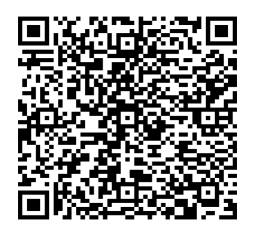 № ПЗН-54305 від 19.05.2023до проєкту рішення Київської міської ради: Про відмову громадянину Войтовичу Олександру Володимировичу у наданні дозволу на розроблення проєкту землеустрою щодо відведення земельної ділянки в оренду для встановлення електрозарядних пристроїв для автомобілів на вул.Анни Ахматової, 33 у Дарницькому районі міста Києва 1. Фізична особа:2. Відомості про земельну ділянку (обліковий код 90:004:0202).Обґрунтування прийняття рішення.На клопотання зацікавленої особи відповідно до статей 9, 123 Земельного кодексу України та Порядку набуття прав на землю із земель комунальної власності у місті Києві, затвердженого рішенням Київської міської ради від 20.04.2017 № 241/2463, Департаментом земельних ресурсів виконавчого органу Київської міської ради (Київської міської державної адміністрації) розроблено проєкт рішення Київської міської ради.Мета прийняття рішення.Метою прийняття рішення є дотримання вимог Закону України «Про регулювання містобудівної діяльності» та забезпечення дотримання вимог Земельного кодексу України.Особливі характеристики ділянки.Стан нормативно-правової бази у даній сфері правового регулювання.Загальні засади та порядок відмови у наданні дозволу на розроблення документації із землеустрою визначено статтями 9, 123 Земельного кодексу України.Проєкт рішення не містить інформацію з обмеженим доступом у розумінні статті 6 Закону України «Про доступ до публічної інформації».Проєкт рішення не стосується прав і соціальної захищеності осіб з інвалідністю та не матиме впливу на життєдіяльність цієї категорії.Фінансово-економічне обґрунтування.Реалізація рішення не потребує додаткових витрат міського бюджету.Прогноз соціально-економічних та інших наслідків прийняття рішення.Рішення не тягне за собою жодних соціально-економічних та інших наслідків.Доповідач: директор Департаменту земельних ресурсів Валентина ПЕЛИХПІБ:                Войтович Олександр ВолодимировичКлопотання:від 09.05.2023 номер 598201218 Місце розташування (адреса):м. Київ, р-н Дарницький, вул. Анни Ахматової, 33  Площа:0,003 га Вид та термін права:оренда Вид використання:для встановлення електрозарядних пристроїв для автомобілів  Наявність будівель і споруд   на ділянці:Земельна ділянка вільна від забудови.  Наявність ДПТ:Детальний план території відсутній. Функціональне призначення   згідно з Генпланом:Відповідно до Генерального плану міста Києва, затвердженого рішенням Київської міської ради від 28.03.2002 № 370/1804, земельна ділянка за функціональним призначенням належить до території житлової забудови багатоповерхової. Правовий режим:Земельна ділянка належить до земель комунальної власності територіальної громади міста Києва. Розташування в зеленій зоні:Земельна ділянка не входить до зеленої зони. Інші особливості:Заявлена в клопотанні земельна ділянка потрапляє в межі земельної ділянки (кадастровий номер 8000000000:90:004:0051) площею 6,0547 га, що сформована та зареєстрована в Державному земельному кадастрі, відповідно до Закону України «Про Державний земельний кадастр», на підставі технічної документації із землеустрою щодо інвентаризації земель на території кадастрового кварталу 90:004, розробленої КП КІЗВ в рамках виконання Міської цільової програми використання та охорони земель м. Києва на 2019-2021 роки, затвердженої рішенням Київської міської ради від 04.12.2018 № 229/6280.Технічна документація із землеустрою щодо інвентаризації земель на території кадастрового кварталу 90:004 для підготовки відповідного проєкту рішення Київської міської ради не надходила. За поданням Департаменту Київська міська рада не приймала рішень про передачу у власність чи користування вказаної земельної ділянки будь якій фізичній чи юридичній особі.Зазначаємо, що Департамент земельних ресурсів не може перебирати на себе повноваження Київської міської ради та приймати рішення про надання дозволу на розроблення проєкту землеустрою щодо відведення земельної ділянки або про відмову у наданні такого дозволу, оскільки відповідно до пункту 34 частини першої статті 26 Закону України «Про місцеве самоврядування в Україні» та  статей 9, 122 Земельного кодексу України такі питання вирішуються виключно на пленарних засіданнях сільської, селищної, міської ради. Зазначене підтверджується, зокрема, рішеннями Верховного Суду від 28.04.2021 у справі № 826/8857/16,            від 17.04.2018 у справі № 826/8107/16, від 16.09.2021 у справі № 826/8847/16. Зважаючи на вказане, цей проєкт рішення направляється для подальшого розгляду Київською міською радою відповідно до її Регламенту.Директор Департаменту земельних ресурсівВалентина ПЕЛИХ